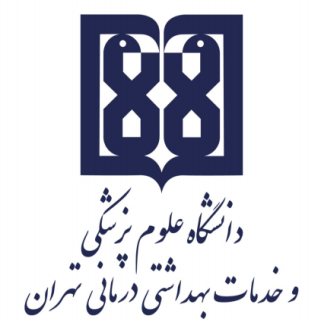 معاونت آموزشيمركز مطالعات و توسعه آموزش علوم پزشکیواحد برنامهریزی آموزشیچارچوب  طراحی«طرح دوره»اطلاعات درس:گروه آموزشی ارایه دهنده درس: نانو فناوری پزشکیعنوان درس: پلیمرکد درس:	05نوع و تعداد واحد: 2 واحد نظرینام مسؤول درس: دکتر رضا فریدی مجیدیمدرس/ مدرسان: ---پیشنیاز/ همزمان: نانو مواد و نانو ساختارها کد درس : ---رشته و مقطع تحصیلی: دوره کارشناسی ارشد (MSc) رشته نانو فناوری پزشکیاطلاعات مسؤول درس:رتبه علمی: دانشیاررشته تخصصی: شیمی آلی محل کار:   دانشکده فناوریهای نوین پزشکیتلفن تماس: 43052300نشانی پست الکترونیک: refaridi@sina.tums.ac.irتوصیف کلی درس (انتظار میرود مسؤول درس ضمن ارائه توضیحاتی کلی، بخشهای مختلف محتوایی درس را در قالب یک یا دو بند، توصیف کند): اهداف کلی/ محورهای توانمندی:هدف کلي اين درس آشنايي دانشجويان با اصول شيمي و مهندسي پليمر و کاربرد آنها در نانوتکنولوژي است.شرح درس و رئوس مطالب نظری(34 ساعت):- تاريخچه ماکرومولکولها و توسعه محصولات پليمري- طبقه بندی های مختلف پروتئین ها- شيمي پليمرها- پليمرهاي طبيعي- پليمرهاي زيست تخريب پذير- مشخصات و خواص پليمرها (خواص مكانيكي، فيزيكي، شيميايي، پايداري، جرم مولكولي و ساختار ميكروسكوپي)- اصول پليمريزاسيون و کوپليمريزاسيون- جرم مولکولی و اهمیت آن در پلیمرها- انواع پلیمریزاسیون (افزایشی، تراکمی، کوردیناسیونی، یونی)- آناليز و انتخاب محصولات پليمري براي کاربردهاي مختلف- روشهای تهیه نانوساختارهای پلیمری- روشهاي تهيه نانوكامپوزيت هاي پليمري- روشهای تعیین جرم پلیمرها- کاربرد پليمرها در نانوتکنولوژي- تکنیکهای بارگذاری نانو مواد و مواد در پلیمرها- بیوپلیمرهاپس از پایان این درس انتظار میرود که فراگیر:رویکرد آموزشی: روشهای یاددهی- یادگیری با عنایت به رویکرد آموزشی انتخاب شده:رویکرد مجازی کلاس وارونه 	 یادگیری مبتنی بر بازی دیجیتال یادگیری مبتنی بر محتوای الکترونیکی تعاملی یادگیری مبتنی بر حل مسئله (PBL) 	 یادگیری اکتشافی هدایت شده 	 یادگیری مبتنی بر سناریوی متنی 	 یادگیری مبتنی بر مباحثه در فروم 	سایر موارد (لطفاً نام ببرید) -------رویکرد حضوری● سخنرانی تعاملی (پرسش و پاسخ، کوئیز، بحث گروهی و ...) 	● بحث در گروههای کوچک 	 ایفای نقش 	● یادگیری اکتشافی هدایت شده 	 یادگیری مبتنی بر تیم (TBL) 	 یادگیری مبتنی بر حل مسئله (PBL) 	 یادگیری مبتنی بر سناریو 		 استفاده از دانشجویان در تدریس (تدریس توسط همتایان) 	 یادگیری مبتنی بر بازی سایر موارد (لطفاً نام ببرید) -------رویکرد ترکیبیترکیبی از روشهای زیرمجموعه رویکردهای آموزشی مجازی و حضوری، به کار میرود.لطفا نام ببرید ....................تقویم درس:وظایف و انتظارات از دانشجو:منظور وظایف عمومی دانشجو در طول دوره است. وظایف و انتظاراتی  نظیر حضور منظم در کلاس درس، انجام تکالیف در موعد مقرر، مطالعه منابع معرفی شده و مشارکت فعال در برنامههای کلاسروش ارزیابی دانشجو: ارزشيابي تراکمي (در پايان ترم) هر درس توسط استاد (اساتيد) با برگزاري امتحان بصورت کتبي صورت خواهد گرفت. سوالات بصورت تشريحي و يا انتخاب گزينه هاي صحيح (چهار جوابي و يا چند جوابي و...) خواهد بود. در طي برگزاري درس حسب نظر استاد و براساس قوانين آموزش، به منظور ارزشيابي تکويني (در طول ترم)، امکان برگزاري امتحان ميان ترم و يا برگزاري سمينار با اختصاص درصدي از نمره ميسر خواهد بود.ذکر نوع ارزیابی (تکوینی/تراکمی): ذکر روش ارزیابی دانشجوذکر سهم ارزشیابی هر روش در نمره نهایی دانشجوارزیابی تکوینی (سازنده): ارزیابی دانشجو در طول دوره آموزشی با ذکر فعالیتهایی که دانشجو به طور مستقل یا با راهنمایی استاد انجام میدهد. این نوع ارزیابی میتواند صرفا با هدف ارایه بازخورد اصلاحی و رفع نقاط ضعف و تقویت نقاط قوت دانشجو صورت پذیرفته و یا با اختصاص سهمی از ارزیابی به آن، در نمره دانشجو تأثیرگذار باشد و یا به منظور تحقق هر دو هدف، از آن استفاده شود.  نظیر: انجام پروژههای مختلف، آزمونهای تشخیصی ادواری، آزمون میان ترم مانند کاربرگهای کلاسی و آزمونک (کوییز) های کلاسی ارزیابی تراکمی (پایانی): ارزیابی دانشجو در پایان دوره است که برای مثال میتواند شامل موارد زیر باشد:  آزمونهای کتبی، شفاهی و یا عملی با ذکر انواع آزمونها برای مثال آزمونهای کتبی شامل آزمونهای کتبی بسته پاسخ اعم از «چندگزینهای»، «جورکردنی گسترده»، «درست- نادرست» و آزمونهای کتبی باز پاسخ اعم از تشریحی و کوته پاسخ، آزمونهای استدلالی نظیر آزمون ویژگیهای کلیدی، سناریونویسی با ساختن فرضیه و ....، آزمونهای عملی که برای مثال میتواند شامل انواع آزمونهای ساختارمند عینی نظیر OSCE، OSLE و ... و یا ارزیابی مبتنی بر محل کار با استفاده از ابزارهایی نظیرDOPS، لاگبوک، کارپوشه (پورت فولیو)، ارزیابی 360 درجه و ..... باشد.      منابع: منابع شامل کتابهای درسی، نشریههای تخصصی، مقالهها و نشانی وبسایتهای مرتبط میباشد.      الف) کتب:Polymers: Chemistry and Physics of Modern Materials, Cowie, J.M.G., latest editionThe Elements of Polymer Science & Engineering, Rudin A., Academic Press, latest edition.      ب) مقالات:      ج) محتوای الکترونیکی: مجازی ● حضوری ترکیبینام مدرس/ مدرسانفعالیتهای یادگیری/ تکالیف دانشجو روش تدریسعنوان مبحثجلسهجلسهدکتر رضا فریدی مجیدیمقدمهمقدمه1دکتر رضا فریدی مجیدیطبقه بندی های مختلف پلیمرهاطبقه بندی های مختلف پلیمرها2دکتر رضا فریدی مجیدیپلیمریزاسیون افزایشی پلیمریزاسیون افزایشی 3دکتر رضا فریدی مجیدیپلیمریزاسیون افزایشی پلیمریزاسیون افزایشی 4دکتر رضا فریدی مجیدیپلیمریزاسیون تراکمی پلیمریزاسیون تراکمی 5دکتر رضا فریدی مجیدیپلیمریزاسیون تراکمیپلیمریزاسیون تراکمی6دکتر رضا فریدی مجیدیپلیمریزاسیون کوردیناسیونیپلیمریزاسیون کوردیناسیونی7دکتر رضا فریدی مجیدیمنحنی های تنش کرنشمنحنی های تنش کرنش8دکتر رضا فریدی مجیدیپلیمریزاسیونهای یونیپلیمریزاسیونهای یونی9دکتر رضا فریدی مجیدیوزن مولکولی و روشهای تعیین جرموزن مولکولی و روشهای تعیین جرم10دکتر رضا فریدی مجیدیوزن مولکولی و روشهای تعیین جرموزن مولکولی و روشهای تعیین جرم11دکتر رضا فریدی مجیدیتکنیکهای تولید ذرات پلیمری تکنیکهای تولید ذرات پلیمری 12دکتر رضا فریدی مجیدیتکنیکهای تولید ذرات پلیمریتکنیکهای تولید ذرات پلیمری13دکتر رضا فریدی مجیدیتکنیکهای تولید ذرات پلیمری در اندازه نانو و بارگزاری مواد و داروتکنیکهای تولید ذرات پلیمری در اندازه نانو و بارگزاری مواد و دارو14دکتر رضا فریدی مجیدیبیوپلیمرهابیوپلیمرها15چک لیست ارزیابی طرح دوره چک لیست ارزیابی طرح دوره چک لیست ارزیابی طرح دوره چک لیست ارزیابی طرح دوره چک لیست ارزیابی طرح دوره چک لیست ارزیابی طرح دوره چک لیست ارزیابی طرح دوره چک لیست ارزیابی طرح دوره    چگونگی پردازش طرح با توجه به معیارها   چگونگی پردازش طرح با توجه به معیارها   چگونگی پردازش طرح با توجه به معیارهامعیارهای ارزیابیآیتمنام درسرشته مقطعگروهتوضیحات در خصوص موارد نیازمند اصلاحنیازمند اصلاحقابل قبولمعیارهای ارزیابیآیتمنام درسرشته مقطعگروهبه اطلاعات کلی درس اعم از گروه آموزشی ارایه دهنده درس، عنوان درس، کد درس، نوع و تعداد واحد، نام مسؤول درس و سایر مدرسان، دروس پیش نیاز و همزمان و رشته و مقطع تحصیلی اشاره شده است. اطلاعات درساطلاعات مسؤول درس اعم از رتبه علمی، رشته تخصصی، اطلاعات تماس و ...  درج شده است.اطلاعات مسؤول درسبخشهای مختلف محتوایی درس در حد یک یا دو بند معرفی شده است.توصیف کلی درساهداف کلی/ محورهای توانمندی  با قالب نوشتاری صحیح درج شدهاند..اهداف کلی/ محورهای توانمندیاهداف اختصاصی/ زیرمحورهای هر توانمندی با قالب نوشتاری صحیح درج شدهاند.اهداف اختصاصی/ زیرمحورهای هر توانمندیرویکرد آموزشی مورد نظر در ارایه دوره اعم از حضوری، مجازی و ترکیبی مشخص شده است. رویکرد آموزشیروشهای یاددهی و یادگیری درج شدهاند.روشهای یاددهی- یادگیریجدول مربوط به تقویم درس، به طور کامل تکمیل شده است.تقویم درسوظایف و انتظارات از دانشجویان نظیر حضور منظم در کلاس درس، انجام تکالیف در موعد مقرر، مطالعه منابع معرفی شده و مشارکت فعال در برنامههای کلاس و ... تعریف شده و درج گردیده است.وظایف و انتظارات از دانشجونحوه ارزیابی دانشجو  با ذکر نوع ارزیابی (تکوینی/تراکمی)، روش ارزیابی و سهم هر نوع/ روش ارزیابی در نمره نهایی دانشجو، درج شده است.نحوه ارزیابی دانشجوکتابهای درسی، نشریههای تخصصی، مقالهها و  نشانی وبسایتهای مرتبط، معرفی شدهاندمنابع